Demande d’inscription à la Journée de décryptage :Coopération Afrique – Union européenne : l’envers du décorVendredi 15 décembre 2017 de 9h à 17h00, ENS, amphithéâtre Jean Jaurès, 29 rue d’Ulm, 75005 ParisLe nombre de places étant atteint, nous proposons de vous inscrire sur liste d’attente et nous nous engageons à vous répondre début décembreNom : Prénom : Adresse :Tél: Courriel: Si vous êtes membre de la Cimade, merci d’indiquer votre région Vous êtes membre d’une autre organisation ? Laquelle ? Souhaitez-vous prendre le repas sur place ?  oui /  non (montant : 12 euros) (A confirmer selon le nombre de repas restants, dans ce cas vous pourrez le régler sur place). Merci d’envoyer cette fiche de demande d'inscription à l’adresse suivante journee.decryptage@lacimade.org  avant le 1er décembre 2017Journée co-organisée par la Cimade, le collectif Loujna Tounkaranké et le réseau euro africain Migreurop Avec le soutien de :L’Agence Française de Développement, Brot für die Welt, la Fondation Un Monde Par tous, MigrENS et le Secours Catholique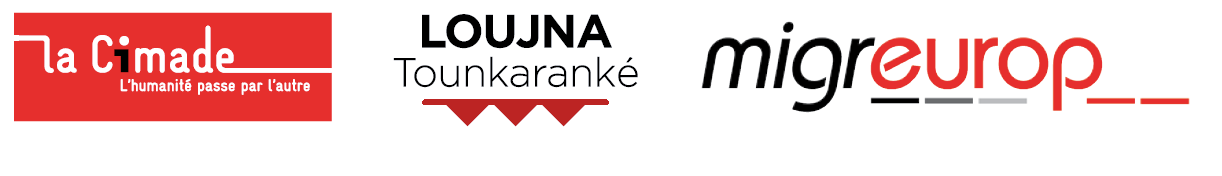 